McMillin Month of the Military Child EventsTo honor our Military Families and Military Children, McMillin has the following events planned: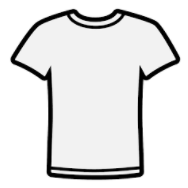 T-Shirt Design ContestSubmissions due March 15th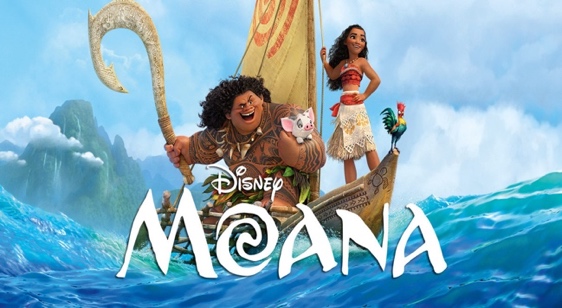 Military Movie NightCome join us Wednesday, April 5th from 5:00-7:00 to watch Moana.  Pizza, popcorn, and water will be served.  Please RSVP so that we can make sure we have enough food.RSVP: https://tinyurl.com/zp2byz4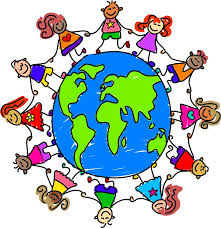 Military Month Kickoff AssemblyOn Friday, April 7th at 8:45 military children will be invited to a special assembly during which time we will reveal the winner of the t-shirt design contest and pass out shirts to children.  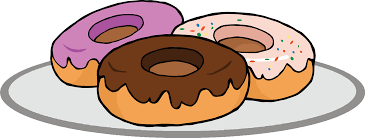 Military Family BreakfastJoin us on April 14th 7:45-8:45 for donut holes and orange juice.  Starting at 8:15, students will go to their classes and a representative from the Military Child Education Coalition will speak with parents about managing transitions.  CVESD’s Military Family Advocate will also be at McMillin to share resources available to military families.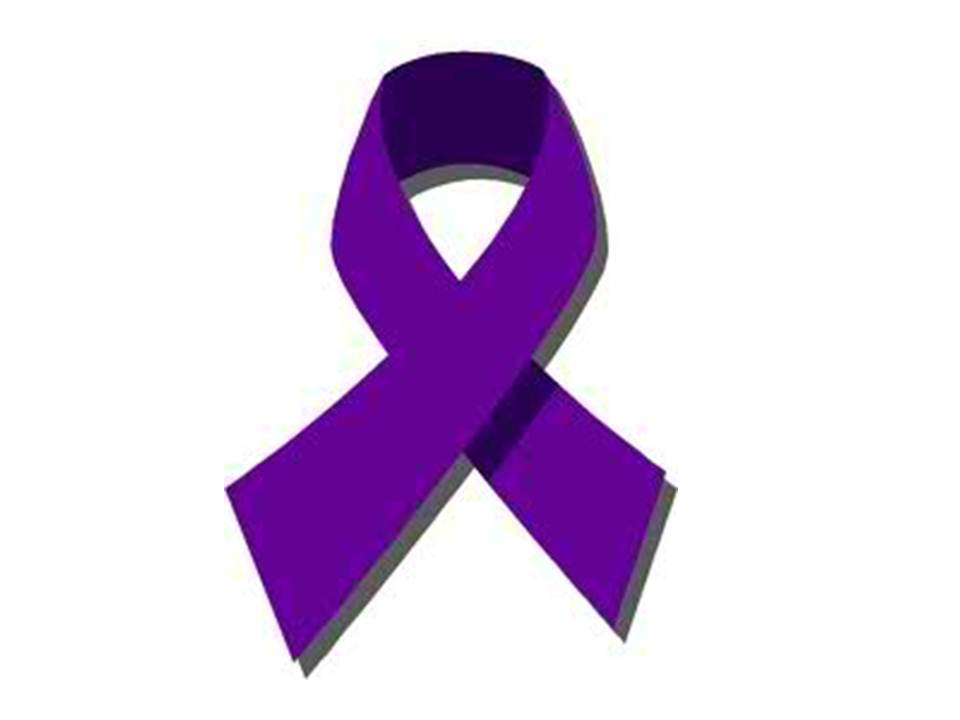 Wear Purple DayOn April 21st, wear purple in support of our military families.  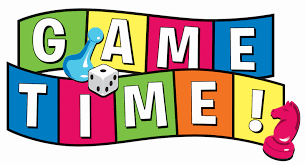 Military Game DayAfter military students eat lunch on April 28th, they will be invited into the auditorium to play games and build.